Мероприятие, посвященное Дню Героев Отечества, состоялось в школе № 3714 декабря в МБОУ «Школа №37» в рамках работы районного ресурсного центра по патриотическому воспитанию прошло мероприятие,  посвященное  Дню Героев Отечества. Этот праздник – дань высочайшего государственного и общественного уважения к тем, кто удостоен самых почетных государственных наград – званий Героев Советского Союза, Российской Федерации, орденов Славы и Святого Георгия. В этот день мы отдаем дань памяти не только совершившим подвиги предкам, но и чтим ныне живущих героев нашей Родины.Актовый зал школы распахнул двери почетным гостям и учащимся  школ района. Концерт закончился принятием в ряды детско-юношеского общественного движения «Юнармия» учащихся школ 37, 105 и 111. А после концерта ребята отправились на мастер-классы по русской народной игре «кила» от Нижегородского областного отделения Федерации килы России, изготовлению свечей для СВО, проводимого социальными участковыми Общественного проекта Губернатора Нижегородской области Никитина Глеба Сергеевича «Социальный участковый», стрельбе из лазерного оружия, который провели инструкторы военно-патриотического центра г. Нижнего Новгорода и  изготовлению сухого душа для бойцов СВО от Волонтеров Победы Нижегородской области. 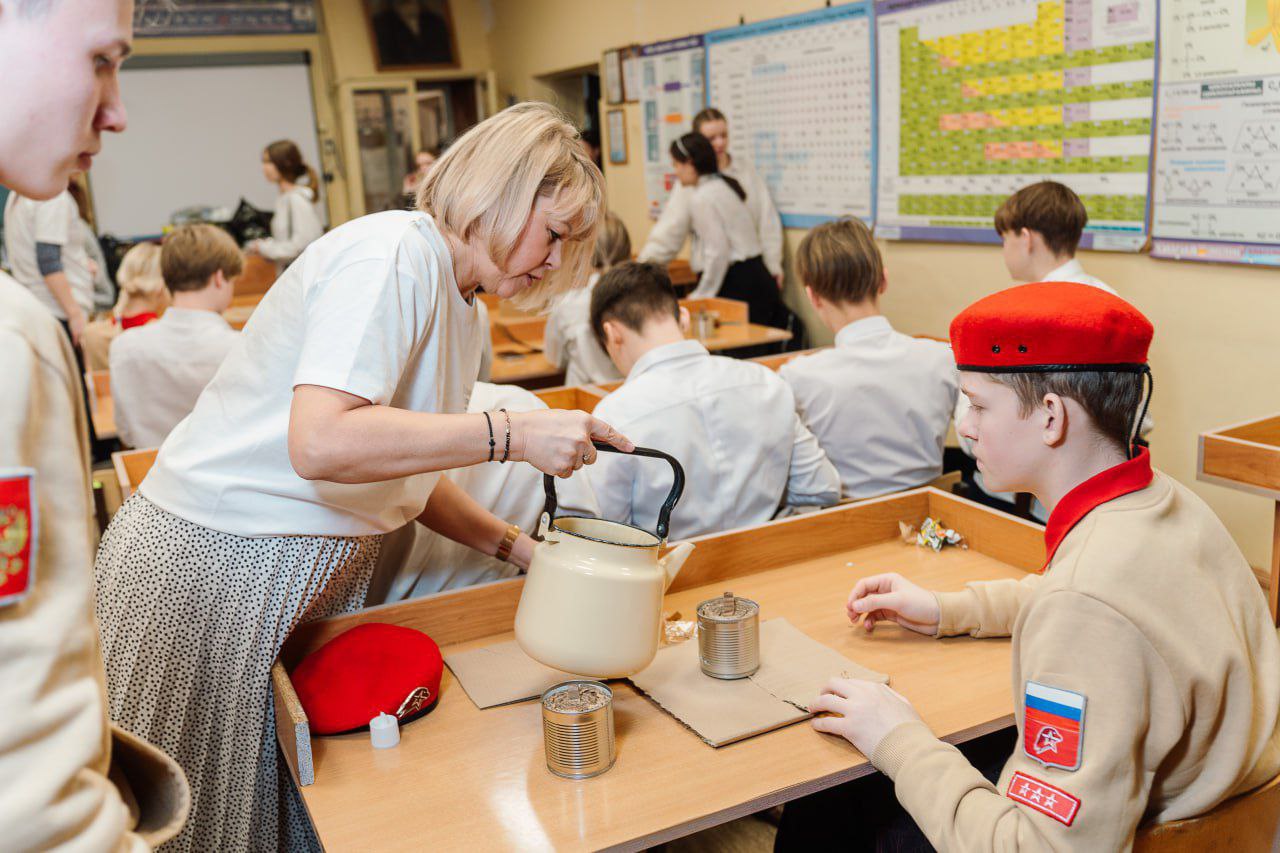 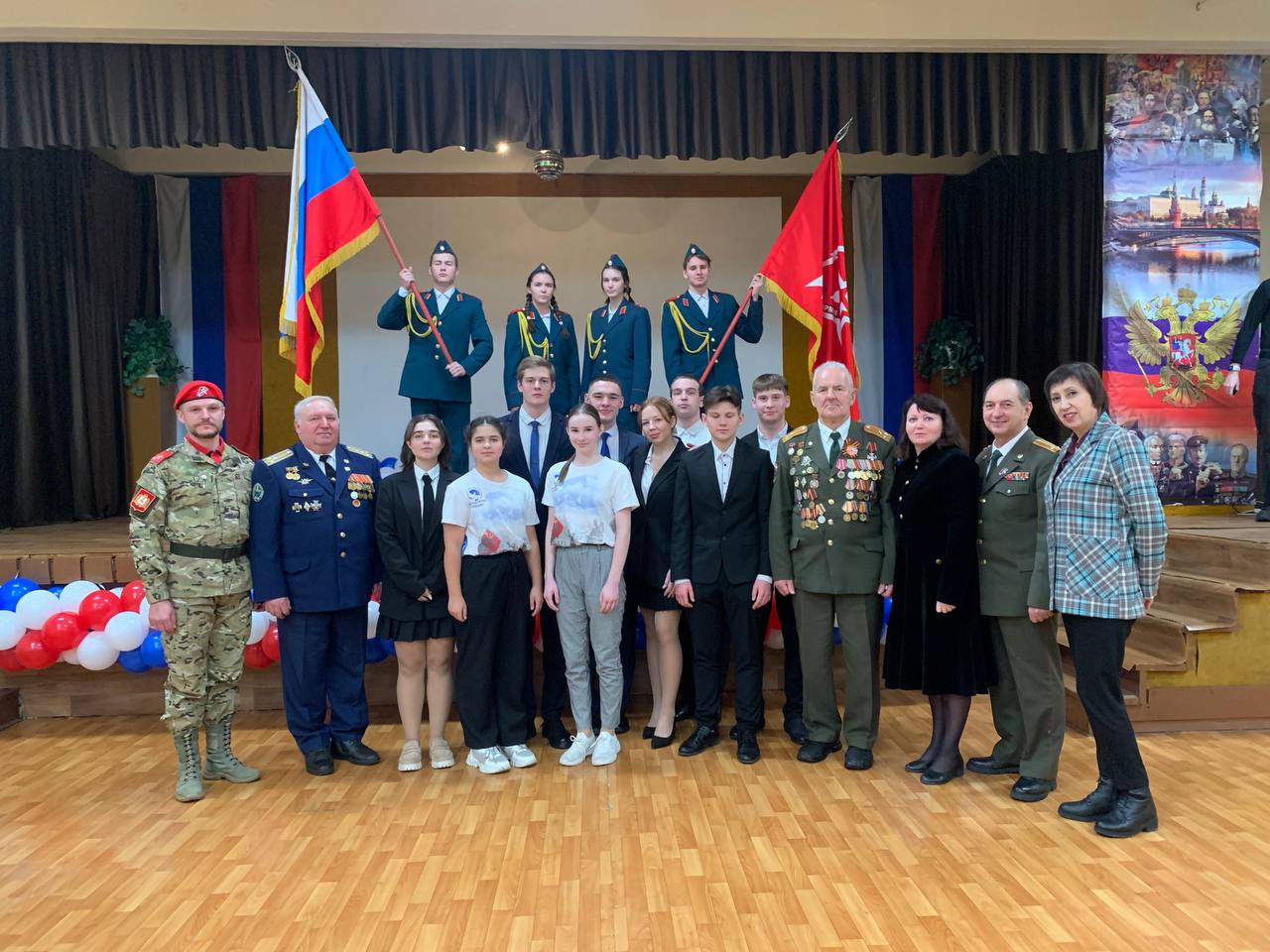 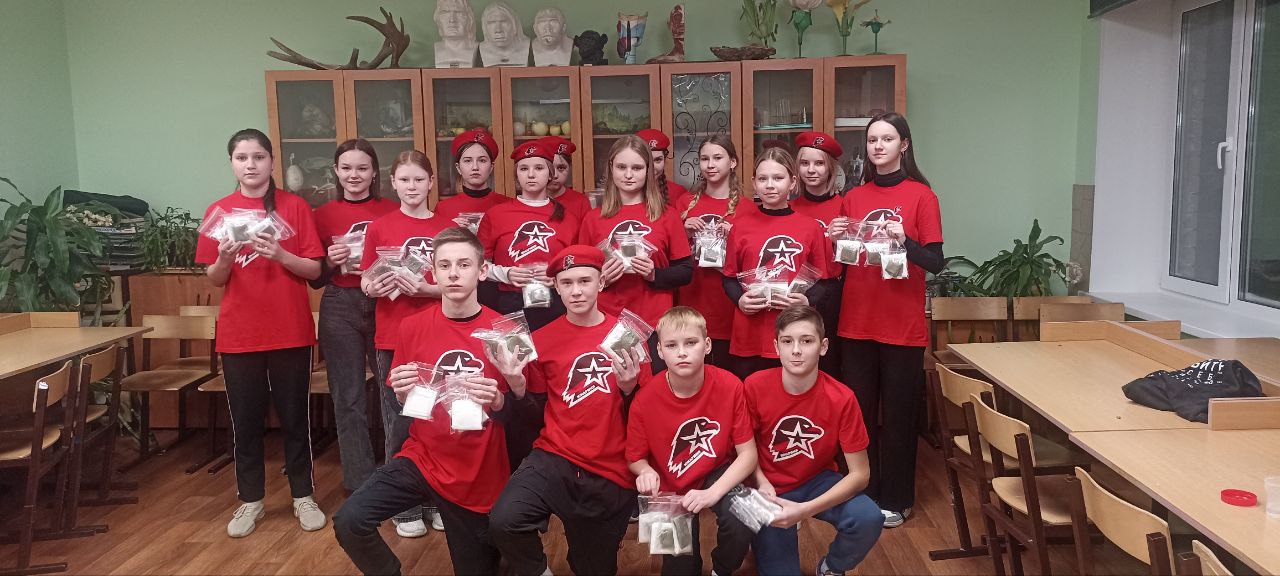 